Vyrozumění o uplatnění pohledávky za majetkovou podstatou nebo pohledávky jí postavené na roveňA. Pohledávka I. Zajištěná pohledávka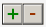 II. Nezajištěná pohledávkaB. PřílohyC. PodpisSvým podpisem stvrzuji pravost a úplnost mnou uvedených údajů.Insolvenční soud1Spisová značka2Věřitel3Bankovní spojení věřitele4Osoba s dispozičními oprávněními5Insolvenční správce6Celková výše uplatněné pohledávky7 Kč7 Kčz toho příslušenství8 Kč8 Kčzbývá k uspokojení9 Kč9 KčDruh pohledávky9a9aSplatná10 ANO / NE11 KčVykonatelná12 ANO / NE13 KčPodmíněná14 ANO / NE15 KčPopis podmínky15aPodřízená16 ANO / NE17 KčZpůsob podřízení17aPrávní důvod vzniku pohledávky18 text18 textZajištění do výše19 Kč19 KčDatum pořadí zajištění20 datum20 datumDůvod a způsob zajištění21 text21 textVěc, právo, pohledávka nebo jiná majetková hodnota zajišťující pohledávku22 text22 textCelková výše uplatněné pohledávky23 Kč23 Kčz toho příslušenství24 Kč24 Kčzbývá k uspokojení25 Kč25 KčDruh pohledávky25a25aSplatná26 ANO / NE27 KčVykonatelná28 ANO / NE29 KčPodmíněná30 ANO / NE31 KčPopis podmínky31aPodřízená32 ANO / NE33 KčZpůsob podřízení33aPrávní důvod vzniku pohledávky34 text34 textKomentář: T1P1 PřílohyDatum a podpis35 datum a podpis